=========================================================19.06.2017 г.                                с. Воздвиженка                                      № 25 -пРуководствуясь Федеральными законами от 25.12.2008 года №273-ФЗ «О противодействии коррупции», от 03.12.2012 N 230-ФЗ "О контроле за соответствием расходов лиц, замещающих государственные должности, и иных лиц их доходам", в целях исполнения требований Федерального закона от 02.03.2007 года № 25-ФЗ «О муниципальной службе в Российской Федерации», Уставом муниципального образования Воздвиженский сельсовет постановляю:1. Утвердить Положение о представлении гражданами, претендующими на замещение должности муниципальной службы, и муниципальными служащими муниципального образования  Воздвиженский сельсовет  сведений о доходах, расходах, об имуществе и обязательствах имущественного характера,  а также сведений о доходах, расходах супруги (супруга) и несовершеннолетних детей, об имуществе, принадлежащем им на праве собственности, и об их обязательствах имущественного характера согласно приложению.2. Установить, что граждане, претендующие на замещение должности муниципальной службы, и муниципальные служащие, осуществляющие полномочия, по которым влечет за собой обязанность представлять сведения о своих доходах, расходах, об имуществе и обязательствах имущественного характера, а также сведения о доходах, расходах супруги (супруга) и несовершеннолетних детей, об имуществе, принадлежащем им на праве собственности, и об их обязательствах имущественного характера, представляют такие сведения по форме справки, утвержденной Указом Президента Российской Федерации от 23 июня 2014 года N 460.3. Настоящее  постановление  вступает в силу после  его официального опубликования (обнародования) и  подлежит размещению на сайте в сети Интернет.4. Специалисту по кадровой работе ознакомить муниципальных служащих с данным постановлением.5. Контроль за исполнением настоящего постановления оставляю за собой.Глава сельсовета						                           А.Н. ТураевРазослано: в  прокуратуру района, в дело- 2, специалисту по кадровой работе Приложение  к постановлению главымуниципального образованияВоздвиженский сельсоветот 19.06.2017   № 25-пПОЛОЖЕНИЕ О ПРЕДСТАВЛЕНИИ ГРАЖДАНАМИ, ПРЕТЕНДУЮЩИМИ НА ЗАМЕЩЕНИЕ ДОЛЖНОСТИ МУНИЦИПАЛЬНОЙ СЛУЖБЫ, И МУНИЦИПАЛЬНЫМИ СЛУЖАЩИМИ МУНИЦИПАЛЬНОГООБРАЗОВАНИЯ  ВОЗДВИЖЕНСКИЙ СЕЛЬСОВЕТ  СВЕДЕНИЙ О ДОХОДАХ, РАСХОДАХ, ОБ ИМУЩЕСТВЕ И ОБЯЗАТЕЛЬСТВАХ ИМУЩЕСТВЕННОГО ХАРАКТЕРА1. Настоящим Положением определяется порядок представления сведений о доходах, расходах, об имуществе и обязательствах имущественного характера:1) муниципальными служащими муниципального образования Воздвиженский сельсовет (далее - муниципальный служащий), сведений о полученных ими доходах, расходах, об имуществе, принадлежащем им на праве собственности, и об их обязательствах имущественного характера, а также сведений о доходах, расходах супруги (супруга) и несовершеннолетних детей, об имуществе, принадлежащем им на праве собственности, и об их обязательствах имущественного характера (далее - сведения о доходах, расходах, об имуществе и обязательствах имущественного характера);2) гражданами, претендующими на замещение должности муниципальной службы, сведений о полученных ими доходах, об имуществе, принадлежащем им на праве собственности, и об их обязательствах имущественного характера, а также сведений о доходах супруги (супруга) и несовершеннолетних детей, об имуществе, принадлежащем им на праве собственности, и об их обязательствах имущественного характера.2. Обязанность представлять сведения о доходах, расходах, об имуществе и обязательствах имущественного характера в соответствии с настоящим Положением возлагается на гражданина, претендующего на замещение должности муниципальной службы, и на муниципального служащего, замещающего должность муниципальной службы, предусмотренные Перечнем должностей, утвержденные постановлением главы муниципального образования Воздвиженский сельсовет № 10-п от 23.04.2013года «Об утверждении перечня должностей муниципальной службы в администрации муниципального образования Воздвиженский сельсовет ,  при замещении которых муниципальные служащие обязаны представлять сведения о своих расходах, а также о расходах  своих супруги (супруга) и несовершеннолетних детей (далее - Перечень должностей).3. Сведения о доходах, расходах, об имуществе и обязательствах имущественного характера представляются по утвержденной Указом Президента Российской Федерации от 23 июня 2014 года N 460 форме справки:1) Гражданин при назначении на должность муниципальной службы представляет:а) сведения о своих доходах, полученных от всех источников (включая доходы по прежнему месту работы или месту замещения выборной должности, пенсии, пособия, иные выплаты) за календарный год, предшествующий году подачи документов, а также сведения об имуществе, принадлежащем ему на праве собственности, и о своих обязательствах имущественного характера по состоянию на первое число месяца, предшествующего месяцу подачи документов для замещения должности муниципальной службы (на отчетную дату);б) сведения о доходах супруги (супруга) и несовершеннолетних детей, полученных от всех источников (включая заработную плату, пенсии, пособия, иные выплаты) за календарный год, предшествующий году подачи гражданином документов для замещения должности муниципальной службы, а также сведения об имуществе, принадлежащем им на праве собственности, и об их обязательствах имущественного характера по состоянию на первое число месяца, предшествующего месяцу подачи гражданином документов для замещения должности муниципальной службы (на отчетную дату).2) Муниципальные служащие ежегодно не позднее 30 апреля года, следующего за отчетным, представляют:а) сведения о своих доходах, полученных за отчетный период (с 1 января по 31 декабря) от всех источников (включая денежное содержание, пенсии, пособия, иные выплаты), а также сведения об имуществе, принадлежащем ему на праве собственности, и о своих обязательствах имущественного характера по состоянию на конец отчетного периода;б) сведения о доходах супруги (супруга) и несовершеннолетних детей, полученных за отчетный период (с 1 января по 31 декабря) от всех источников (включая заработную плату, пенсии, пособия, иные выплаты), а также сведения об имуществе, принадлежащем им на праве собственности, и об их обязательствах имущественного характера по состоянию на конец отчетного периода.4. Муниципальный служащий, замещающий должность муниципальной службы, не включенную в Перечень должностей, и претендующий на замещение должности муниципальной службы,  включенной в этот Перечень должностей, представляет указанные сведения в соответствии с пунктом 2, подпунктом 1 пункта 3 настоящего Положения.5. При представлении сведений о расходах муниципальные служащие, замещающие должность муниципальной службы, должности которых включены в Перечень должностей, представляют сведения о своих расходах, а также о расходах своих супруги (супруга) и несовершеннолетних детей по каждой сделке по приобретению земельного участка, другого объекта недвижимости, транспортного средства, ценных бумаг, акций (долей участия, паёв в уставных (складочных) капиталах организаций), если сумма сделки превышает общий доход данного лица и его супруги (супруга) за три последних года, предшествующих совершению сделки, и об источниках получения средств, за счёт которых совершена сделка.6. Сведения о доходах, расходах, об имуществе и обязательствах имущественного характера представляются гражданином, претендующим на замещение должности муниципальной службы, или муниципальным служащим специалисту по  кадровой работе администрации муниципального образования Воздвиженский сельсовет Асекеевского района Оренбургской области.7. В случае если гражданин, претендующий на замещение муниципальной должности, или муниципальный служащий обнаружили, что в представленных ими специалисту по кадровой работе  сведениях о доходах, расходах, об имуществе и обязательствах имущественного характера не отражены или не полностью отражены какие-либо сведения, либо имеются ошибки, они вправе представить уточненные сведения в порядке, установленном настоящим Положением.Муниципальный служащий может представить уточненные сведения в течение одного месяца после окончания срока, указанного в подпункте 2 пункта 3 настоящего Положения. Гражданин, назначаемый на должность муниципальной службы, может представить уточненные сведения в течение одного месяца со дня представления сведений в соответствии с подпунктом 1 пункта 3 настоящего Положения.8. В случае непредставления по объективным причинам муниципальным служащим сведений о доходах, расходах, об имуществе и обязательствах имущественного характера супруги (супруга) и несовершеннолетних детей данный факт подлежит рассмотрению на соответствующей комиссии по соблюдению требований к служебному поведению муниципальных служащих и урегулированию конфликта интересов.9. Проверка достоверности и полноты сведений о доходах, расходах, об имуществе и обязательствах имущественного характера, представленных в соответствии с настоящим Положением гражданином или муниципальным служащим, осуществляется в соответствии с законодательством Российской Федерации и законодательством  Оренбургской области.10. Сведения о доходах, расходах, об имуществе и обязательствах имущественного характера, представляемые в соответствии с настоящим Положением гражданами, претендующими на замещение должностей муниципальной службы, и муниципальными служащими, являются сведениями конфиденциального характера, если федеральным законом они не отнесены к сведениям, составляющим государственную тайну11. Сведения о доходах, расходах, об имуществе и обязательствах имущественного характера муниципального служащего, замещающего должность муниципальной службы, его супруги (супруга) и несовершеннолетних детей в соответствии с порядком, утвержденным постановлением главы муниципального образования Воздвиженский сельсовет, размещаются на официальном сайте (http://vozdviz-selsovet.ru) администрации муниципального образования Воздвиженский сельсовет сети Интернет и  предоставляются общероссийским средствам массовой информации для опубликования по их  запросам.12. Муниципальные служащие, в должностные обязанности которых входит работа со сведениями о доходах, расходах, об имуществе и обязательствах имущественного характера, виновные в их разглашении или использовании в целях, не предусмотренных законодательством Российской Федерации, несут ответственность в соответствии с законодательством Российской Федерации и законодательством  Оренбургской  области.13. Сведения о доходах, расходах, об имуществе и обязательствах имущественного характера, представленные в соответствии с настоящим Положением гражданином при назначении на должность муниципальной службы, а также представляемые муниципальным служащим ежегодно, и информация о результатах проверки достоверности и полноты этих сведений приобщаются к личному делу муниципального служащего.В случае если гражданин или муниципальный служащий, указанный в пункте 4 настоящего Положения, представивший специалисту по кадровой работе  справки о своих доходах, об имуществе и обязательствах имущественного характера, а также о доходах,  об имуществе и обязательствах имущественного характера своих супруги (супруга) и несовершеннолетних детей, не был назначен на должность муниципальной службы, должность которого включена в Перечень должностей, эти справки возвращаются ему по его письменному заявлению вместе с другими документами.14. В случае непредставления или представления заведомо ложных сведений о доходах, расходах, об имуществе и обязательствах имущественного характера гражданин не может быть назначен на должность муниципальной службы, а муниципальный служащий освобождается от должности муниципальной службы или подвергается иным видам дисциплинарной ответственности в соответствии с законодательством Российской Федерации и законодательством  Оренбургской области.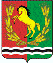 АДМИНИСТРАЦИЯМУНИЦИПАЛЬНОГО ОБРАЗОВАНИЯВОЗДВИЖЕНСКИЙ СЕЛЬСОВЕТ АСЕКЕЕВСКОГО РАЙОНА ОРЕНБУРГСКОЙ ОБЛАСТИП О С Т А Н О В Л Е Н И ЕО предоставлении гражданами, претендующими на замещение должности муниципальной службы, и муниципальными служащими муниципального образования  Воздвиженский сельсовет сведений о доходах, расходах, об имуществе и обязательствах имущественного характера,  а также сведений о доходах, расходах супруги (супруга) и несовершеннолетних детей, об имуществе, принадлежащем им на праве собственности, и об их обязательствах имущественного характера